DIREZIONE DIDATTICA STATALE 3° CIRCOLO di ANGRI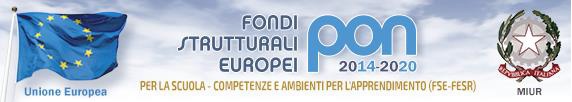 Via  D.Alighieri , 15 - 84012 ANGRI (SA) Tel./fax 081.5138806Temporaneamente insediata in via Lazio, s.n.c. - AngriC.F. 94008830658  E-mail: saee18300p@istruzione.itSito web: www.terzocircoloangri.gov.itPosta certificata: saee18300p@pec.istruzione.itCodice Univoco Ufficio: UFTIIKScuola PrimariaProgrammazione annualeMusicaClassi Secondea.s. 2023/2024Data                                                                                                                                                                                                    Docenti COMPETENZE CHIAVE E DI CITTADINANZACompetenza in materia di consapevolezza ed espressione culturaliCompetenza digitale Competenza personale, sociale e capacità di imparare ad imparareCompetenza in materia di cittadinanzaCompetenza imprenditorialeSettembreSettembreSettembreSettembreI Bimestre: ottobre e novembreI Bimestre: ottobre e novembreI Bimestre: ottobre e novembreI Bimestre: ottobre e novembreIndicatori ConoscenzeAbilità Competenze ASCOLTARE: PERCEPIRE, COMPRENDERELa musica e le attività dell’uomoElementi di base del codice musicale: ritmo e suonoComprende il valore funzionale  e sociale della musicaComprende ,interpreta e rappresenta elementi formali e strutturali costitutivi del linguaggio musicale facendo uso di sistemi di notazione convenzionali e non.COMUNICARE: RIPRODURRE, PRODURRE, CANTAREAscolto, riconoscimento e produzione di suoniAscolto di brani e abbinamento di semplici coreografie al testo e alla musica.Utilizza varie forme di linguaggio espressivo per esprimere le proprie emozioni e stati d’animo.Utilizza con la voce le proprità del suonoANALIZZARE, DISTINGUERE, CONFRONTARE, ORDINARE, RIELABORARELe Caratteristiche del suono: durata, timbro, l’intensità e l’altezzaLe sorgenti sonoreRiconosce gli elementi costitutivi di un semplice brano musicale; conosce le proprietà del suono e le sue fonti.Coglie I più immediati valori espressivi delle musiche ascoltate attribuendo un significato;II Bimestre: dicembre e gennaio (termine I quadrimestre)II Bimestre: dicembre e gennaio (termine I quadrimestre)II Bimestre: dicembre e gennaio (termine I quadrimestre)II Bimestre: dicembre e gennaio (termine I quadrimestre)Indicatori Conoscenze Abilità Competenze ASCOLTARE: PERCEPIRE, COMPRENDEREAscolto, riconoscimento e produzione di suoniAscolto di brani e abbinamento di semplici coreografie al testo e alla musicaRiconosce all’ascolto le principali timbriche strumentali e gli elementi tematici fondamentali di un brano musicale; Impara ad ascoltare se stessi e gli altri COMUNICARE: RIPRODURRE, PRODURRE, CANTAREEsecuzione di brani vocali ad una o più voci e appartenenti a stili diversi, in modalità singola o corale, su base preregistrata in modalità KaraokeUtilizza con precisione ritmica e di intonazione la propria voce per eseguire semplici brani;Esegue in modo espressivo alcuni brani musicaliRiproduce con uno strumento musicale facili melodie.ANALIZZARE, DISTINGUERE, CONFRONTARE, ORDINARE, RIELABORAREInterpretazioni di cantiConosce brani legati a diversi stili musicaliComprende , interpreta e rappresenta elementi formali e strutturali costitutivi del linguaggio musicale facendo uso di sistemi di notazione convenzionali e nonIII Bimestre: febbraio e marzoIII Bimestre: febbraio e marzoIII Bimestre: febbraio e marzoIII Bimestre: febbraio e marzoIndicatori Conoscenze Abilità Competenze ASCOLTARE: PERCEPIRE, COMPRENDEREAscolto e analisi di brani relativi a tematiche specificheEsegue da solo o in gruppo semplici brani vocali e/o strumentaliRiconosce il timbro di uno strumento musicaleImpara ad ascolta se stessi e gli altri; riproduce con uno strumento musicale facili melodieCOMUNICARE: RIPRODURRE, PRODURRE, CANTAREEsecuzione dibrani vocali ad una o più voci e appartenenti a stili diversi, in modalità singola o corale, su base preregistrata in modalità KaraokeRiproduce sequenze ritmiche e melodiche con l’utilizzo di strumenti musicali conventionati e nonEsplora le diverse possibilità della voceEsegue in modo espressivo alcuni brani musicaliANALIZZARE, DISTINGUERE, CONFRONTARE, ORDINARE, RIELABORAREElementi di base del codice musicale: ritmo, durata, timbro,intensità e altezzaLe famiglie degli strumenti musicaliRiconosce gli elementi costitutivi di un semplice brano musicaleComprende ,interpreta e rappresenta elementi formali e strutturali costitutivi del linguaggio musicale facendo uso di sistemi di notazione convenzionali e nonIV Bimestre: aprile e maggio (termine II Quadrimestre)IV Bimestre: aprile e maggio (termine II Quadrimestre)IV Bimestre: aprile e maggio (termine II Quadrimestre)IV Bimestre: aprile e maggio (termine II Quadrimestre)Indicatori Conoscenze Abilità Competenze ASCOLTARE: PERCEPIRE, COMPRENDEREI suoni della scala musicaleRiconosce l’andamento tonaleImpara ad ascoltare se stessi e gli altri; comprende, interpreta e rappresenta elementi formali e strutturali costitutivi del linguaggio musicale facendo uso di sistemi di notazione convenzionali e non; COMUNICARE: RIPRODURRE, PRODURRE, CANTARECanzoni in coro associati a semplici coreografie e relative a particolari tematicheEsegue vocalmente in modo intonato i suoni della scala musicaleEsegue in modo corretto l’andamento tonale della scala maggioreANALIZZARE, DISTINGUERE, CONFRONTARE, ORDINARE, RIELABORARESistemi di scrittura musicaleUsa forme di notazioni codificate; esegue per imitazione semplici ritmi, utilizzando anche la gestualità e il movimento corporeoLegge e scrive le note collocate sul pentagrammaRiconosce il valore delle figure e delle pause, riproduce suoni e ritmo con l’utilizzo di uno strumento musicale.PentagrammaRiproduce con uno strumento musicale facili melodieGiugno Giugno METODOLOGIALa metodologia scelta si baserà su una didattica laboratoriale, intendendo il laboratorio non come luogo fisico, ma come luogo mentale, concetuale e procedurale, dove il bambino è intendo a fare più che ad ascoltare. Attraverso il ricorso alle nuove tecnologie, si stimolerà la capacità espressiva, cognitiva e comunicativa. Si promuoveranno: conversazioni guidate, lavori di gruppo, forme di apprendimento cooperativo, problem-solving, braimstorming, peer to peer, classi aperteATTIVITÀ1° Bimestre ascolto critico e analisi  di brani selezionati; 2° Bimestre giochi di gruppo sulla fruizione e produzione della musica;3° Bimestre canzoni su varie tematiche  eseguite in coro o in piccolo gruppo; ascolto guidato di brani; esecuzioni in coro4° Bimestre  esercitazioni di scrittura musicale utilizzando il linguaggio convenzionale;STRUMENTI/SUSSIDILimCdRegistratore computerRisorse digitali Altro materiale utile al raggiungimento degli obiettivi disciplinari e alla maturazione delle competenze, strumento musicale.VERIFICASaranno somministrate Prove In ingressoBimestraliQuadrimestraliVALUTAZIONELa valutazione sarà globale, perciò terrà conto, oltre che degli esiti delle prove oggettive, anche della maturazione generale dell’alunno. Essa verrà espressa tenendo conto delle griglie di correzione e di valutazione deliberate dal Collegio